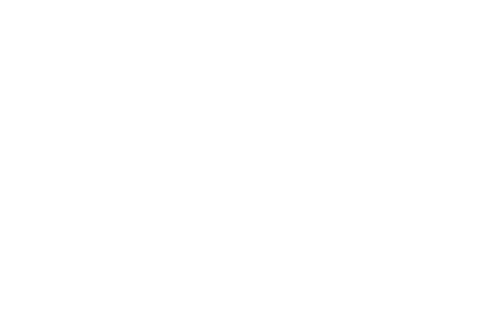 	Our Agenda will Include: What is PBIS? The CGCA ExpectationsTeaching Social SkillsThe Point SystemIntensive InterventionCheck-in Check-outProgress Level